RCN G CMS Content Entry GuideThis guide takes the user through the creation of common items on the new RCN Ghana CMS.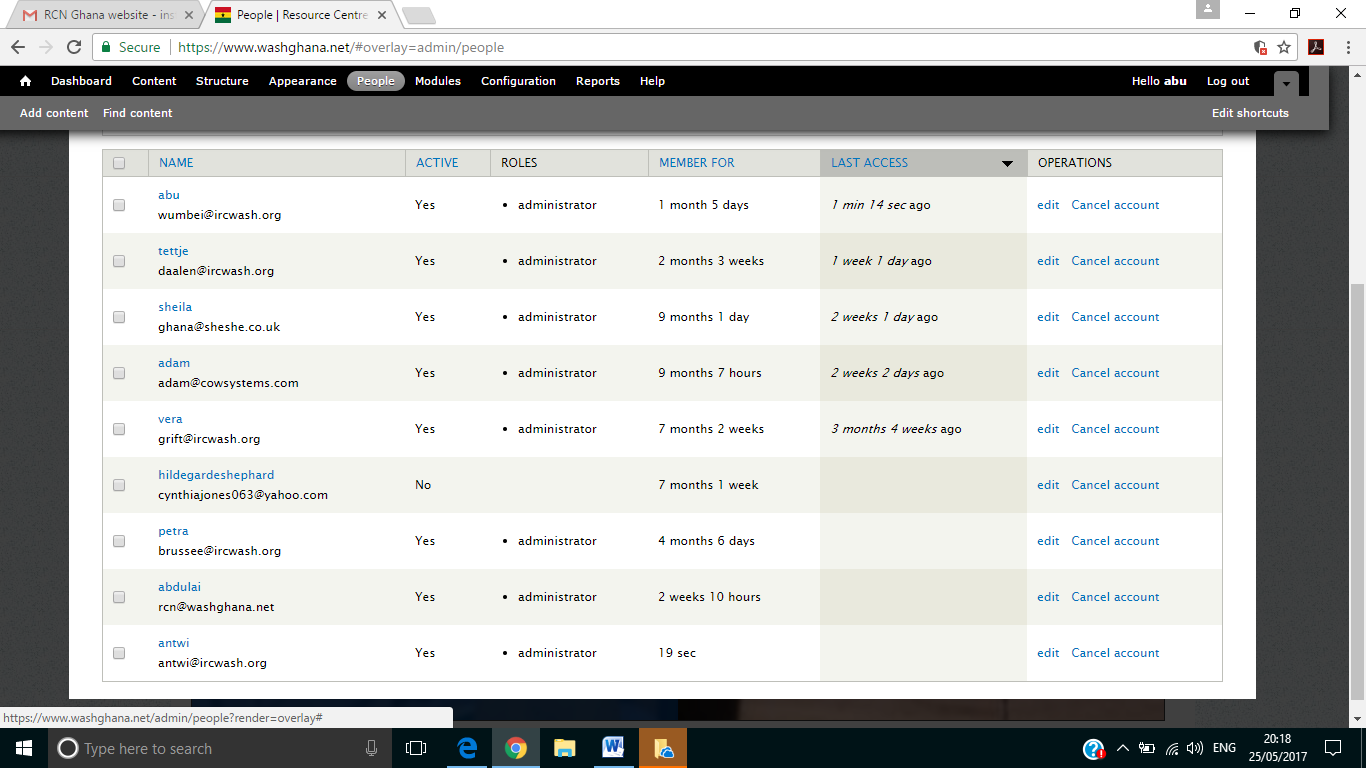 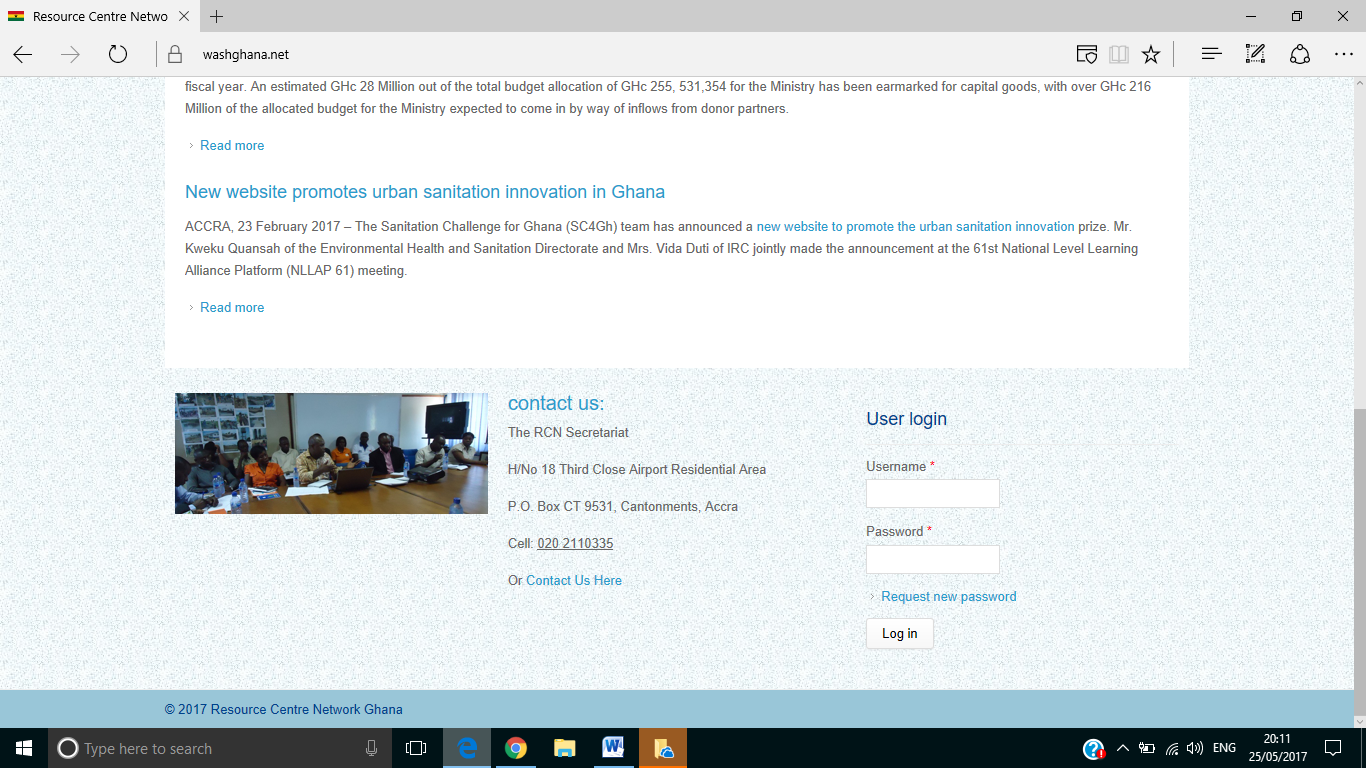 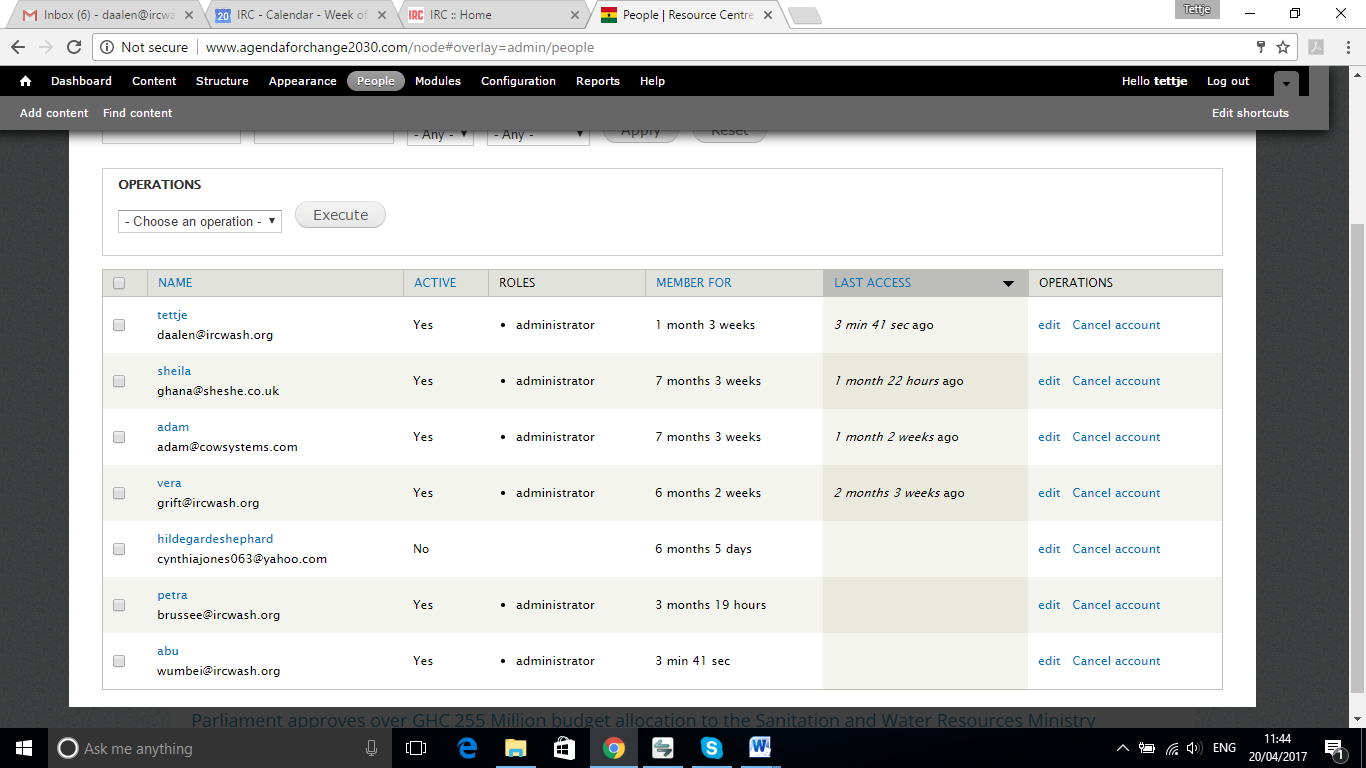 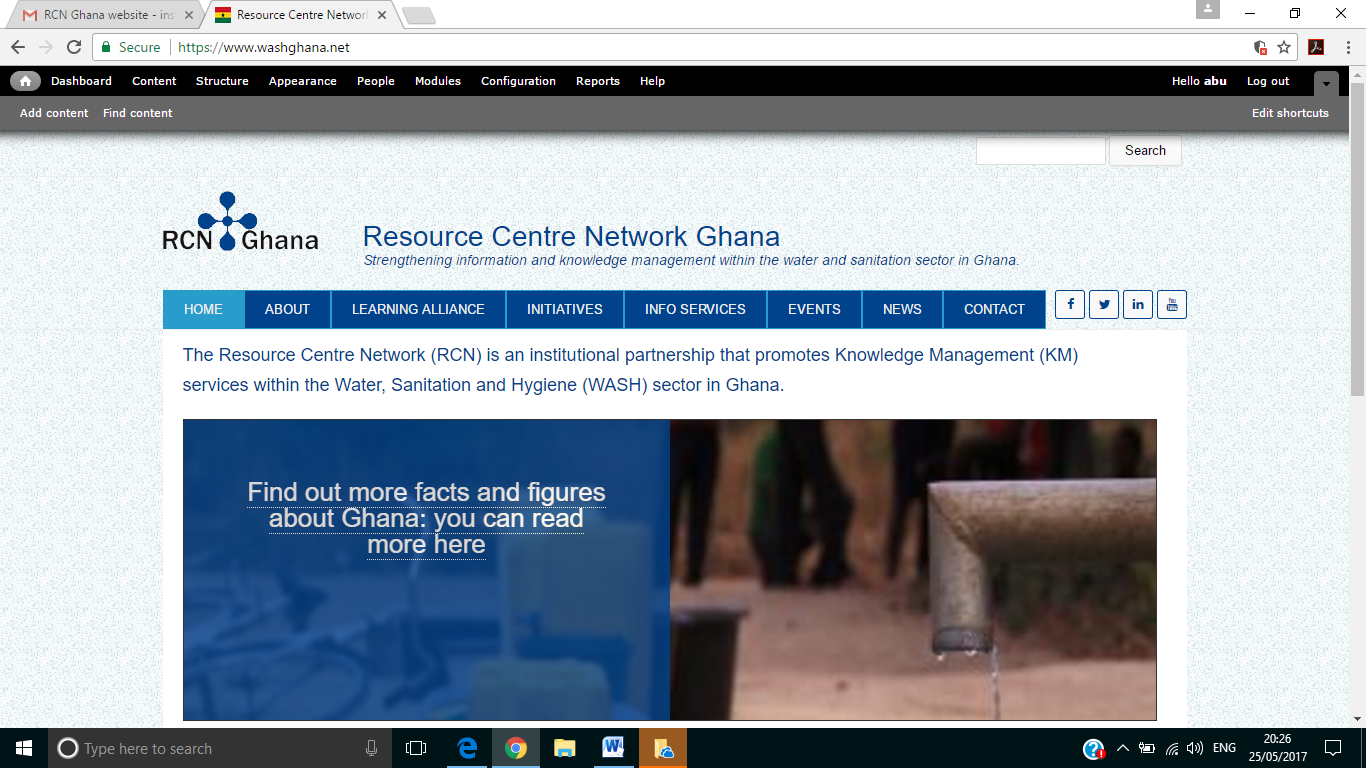 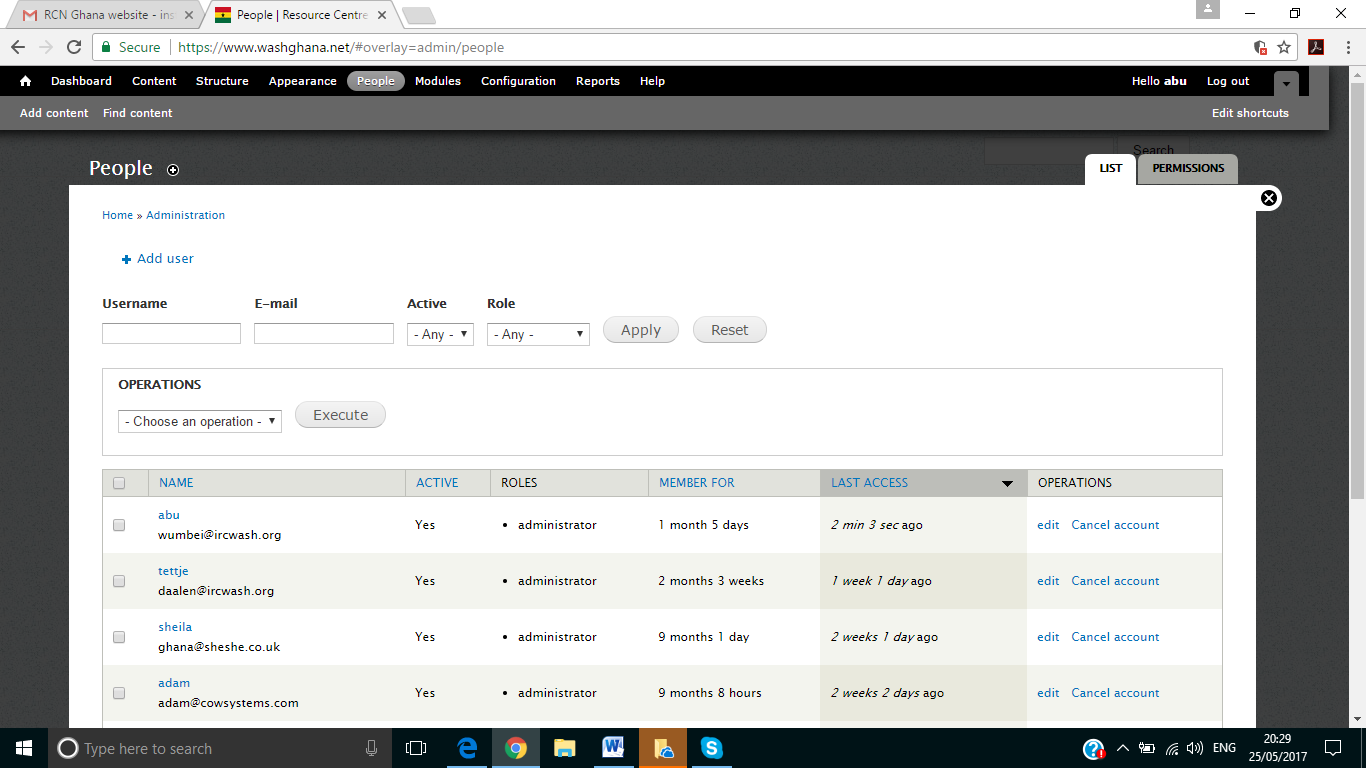 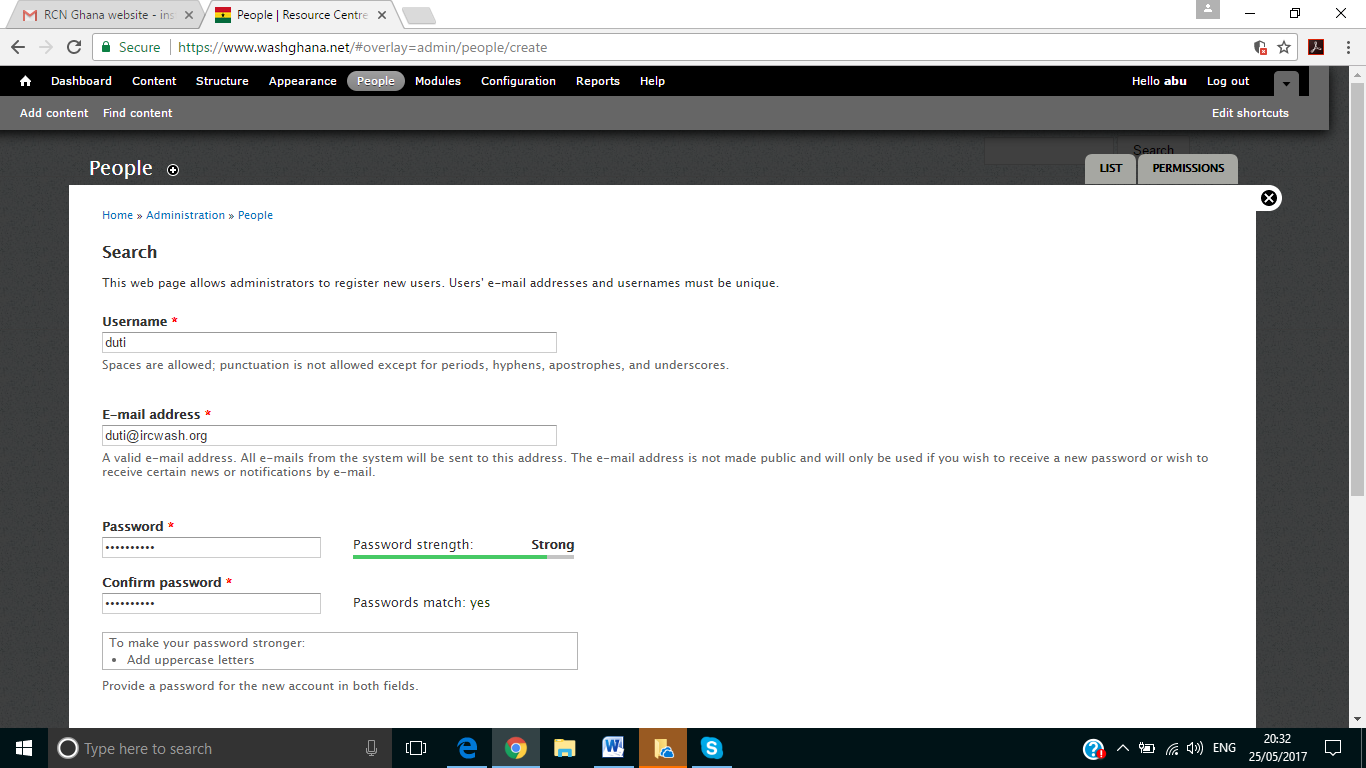 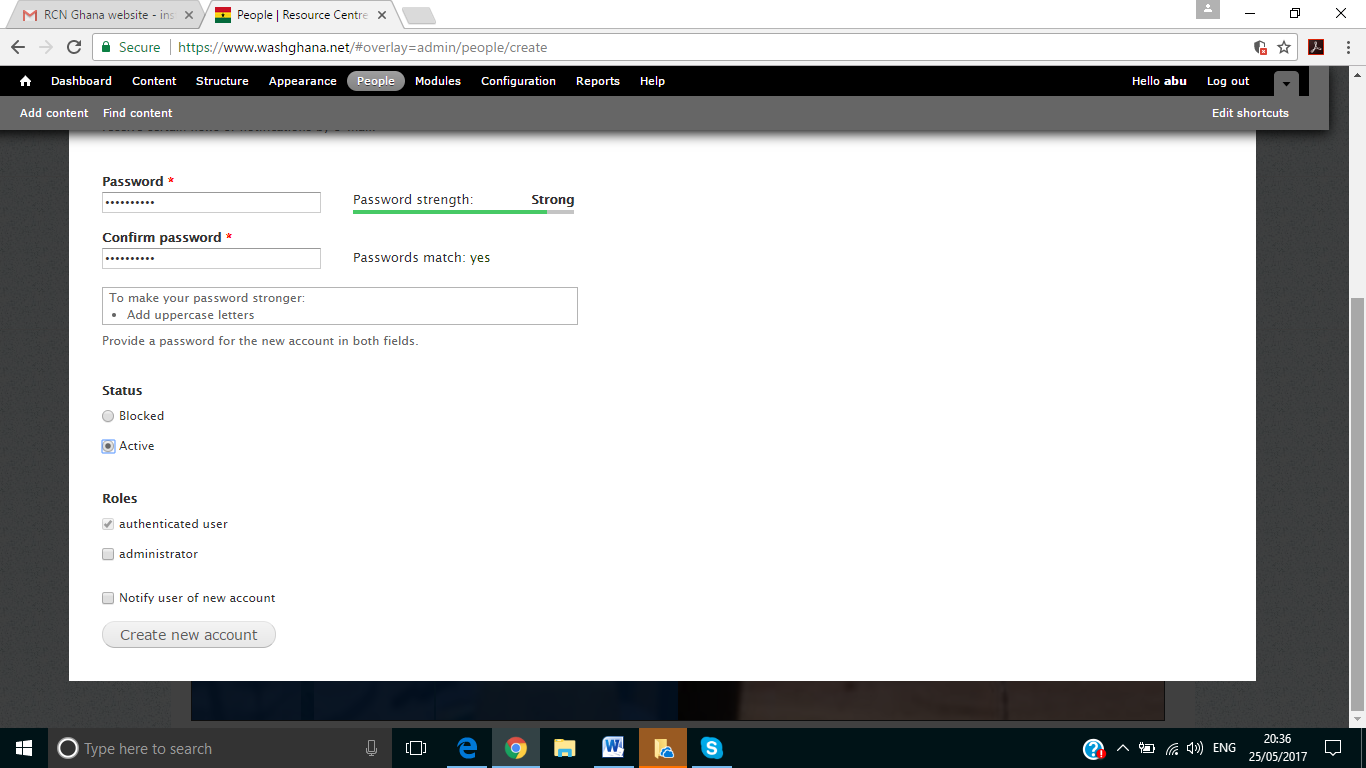 number of sers limited to protect the site and its contents.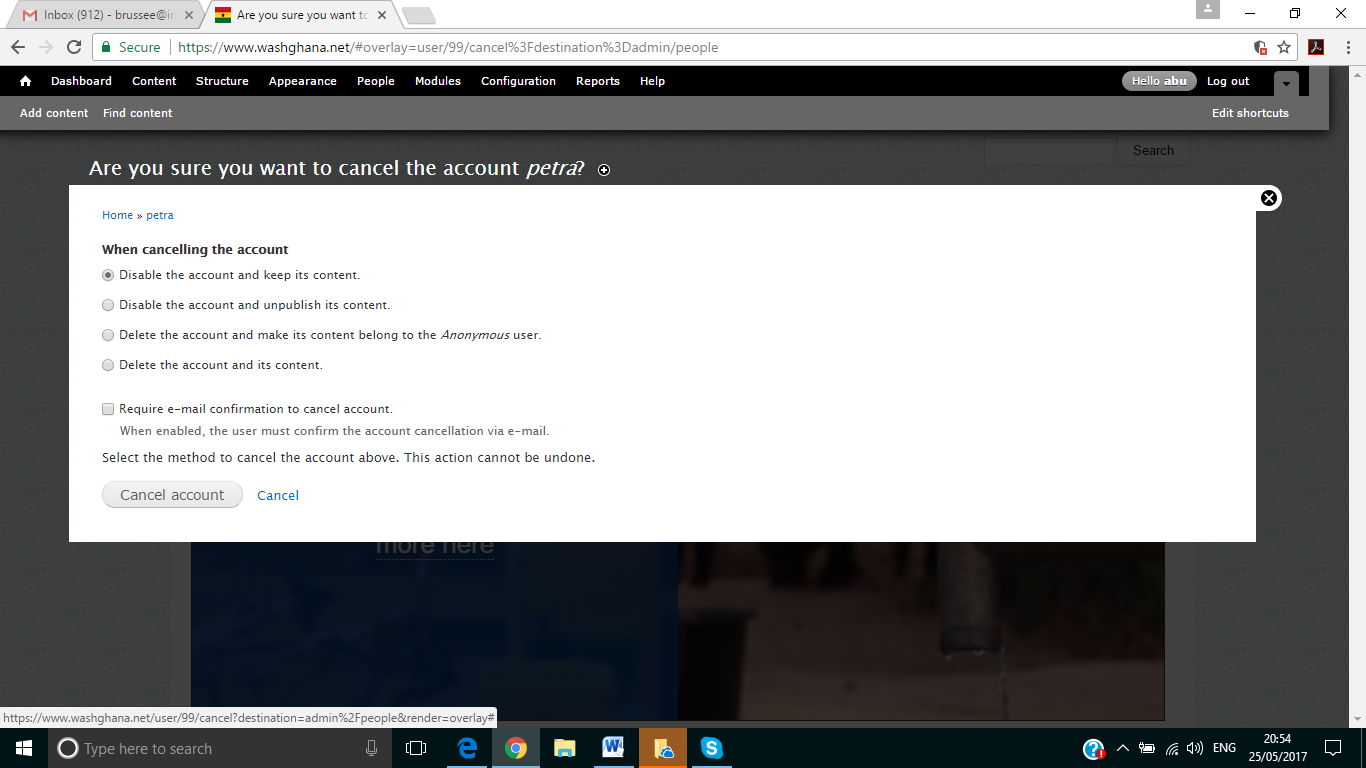 dd contentOnce you have been added as User and you can log in, you will see a black bar along the topf the site and a grey bar below that containing two options. Find content and Add content. lets you find content already on the systemis for creating new items.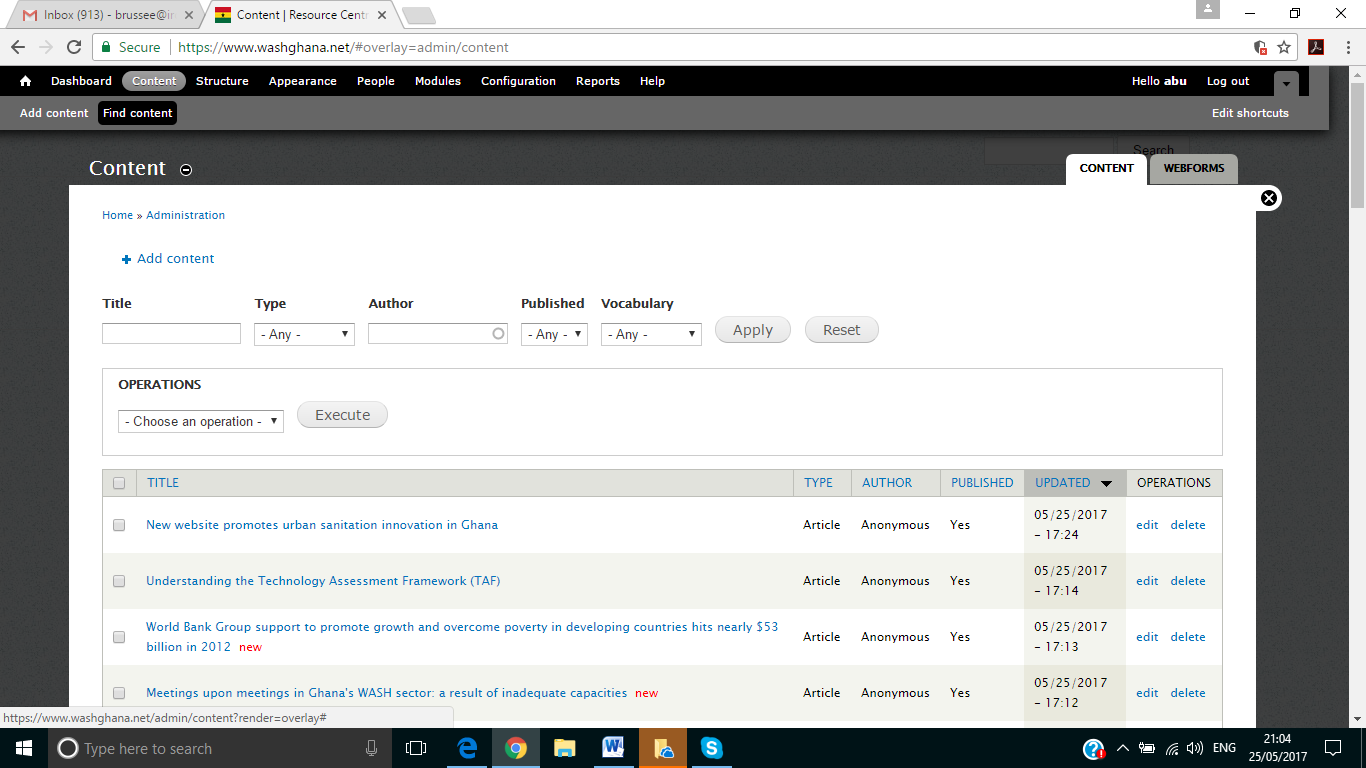 When you select Add content you find a list of content types to choose from. The list of content type options is limited and you will mostly useArticle for news File for meeting minutes or meeting reportsBiblio can best be used for official documents as it contains fields with bibliographic information used in libraries. Folder is used as a container for storing items on one topic, for instance National Level Learning Alliance Platform (NLLAP) is a folder which contains all the meeting documents on this particular platform.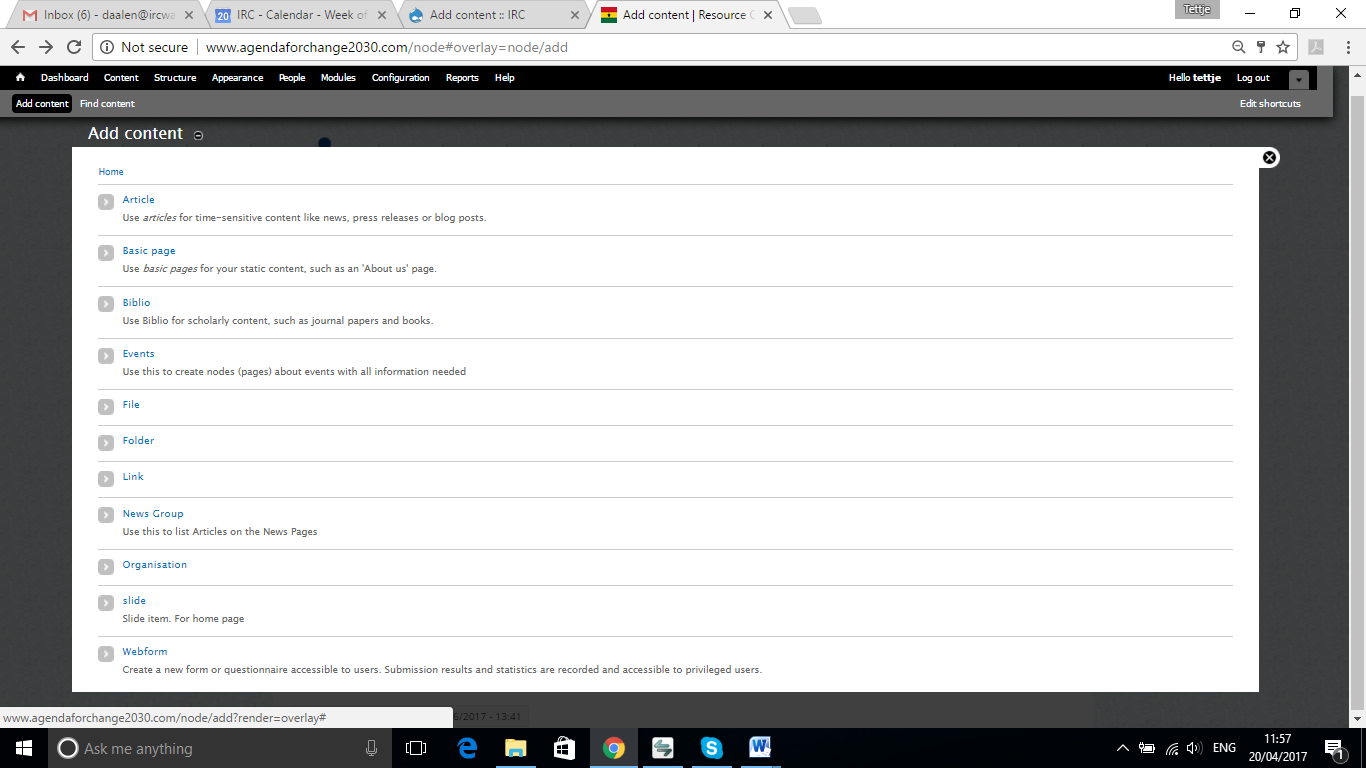 Add Select Article from the list on page Add content and fill in the following fields in the template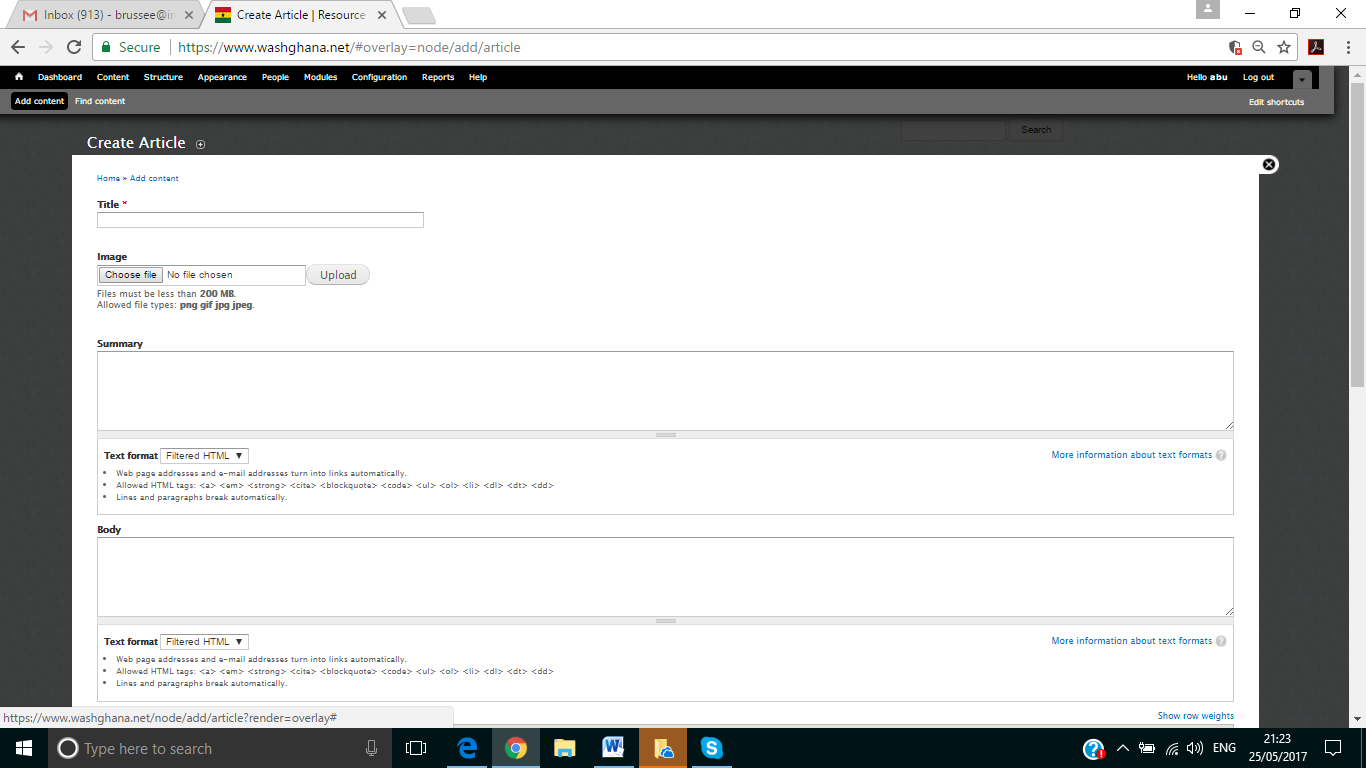 Title: Add a title for your news piece. Avoid jargon and acronyms. Even common ones like WASH are not understood by anyone not already working in the sector. If you must use jargon, you can explain it in the body of the content when you use it but avoid it in the  and title.Keep titles to 12 words or fewer for newsImage: you can add an image but is not necessary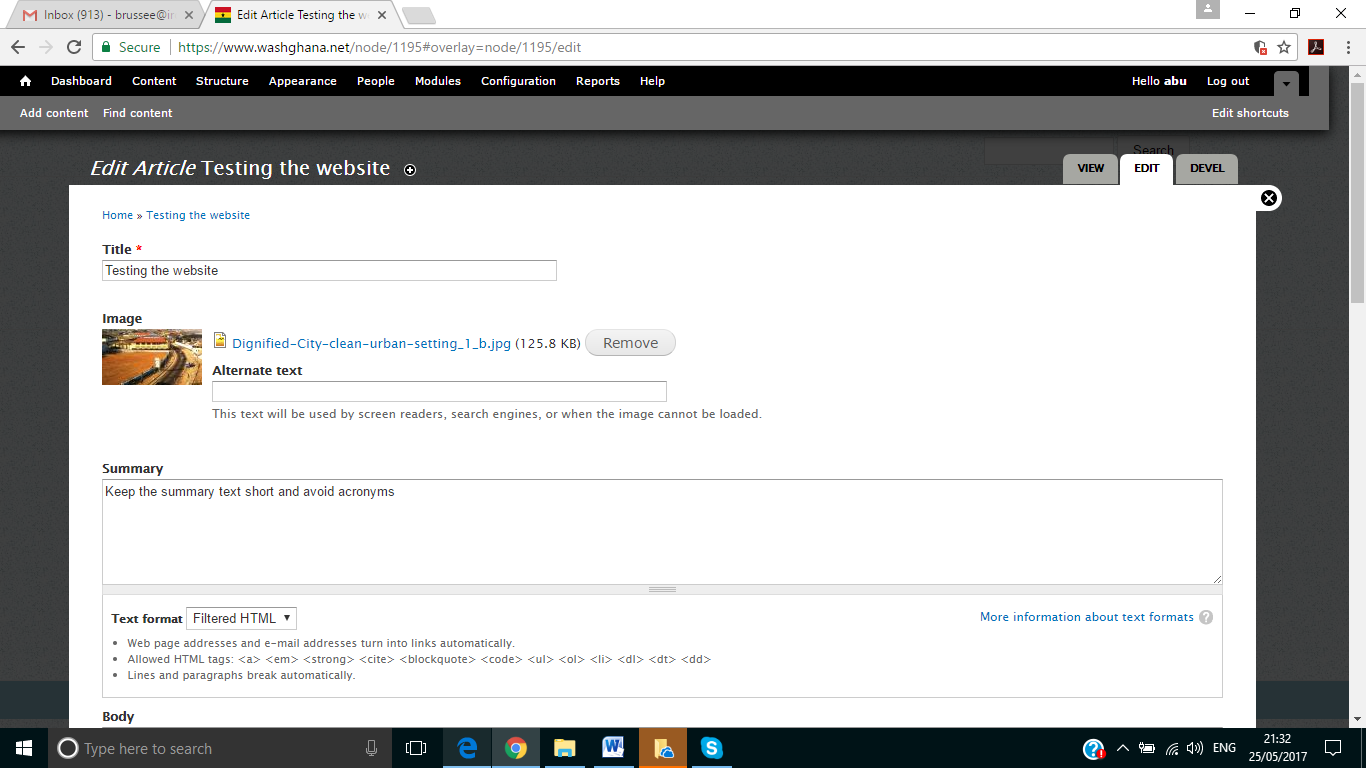 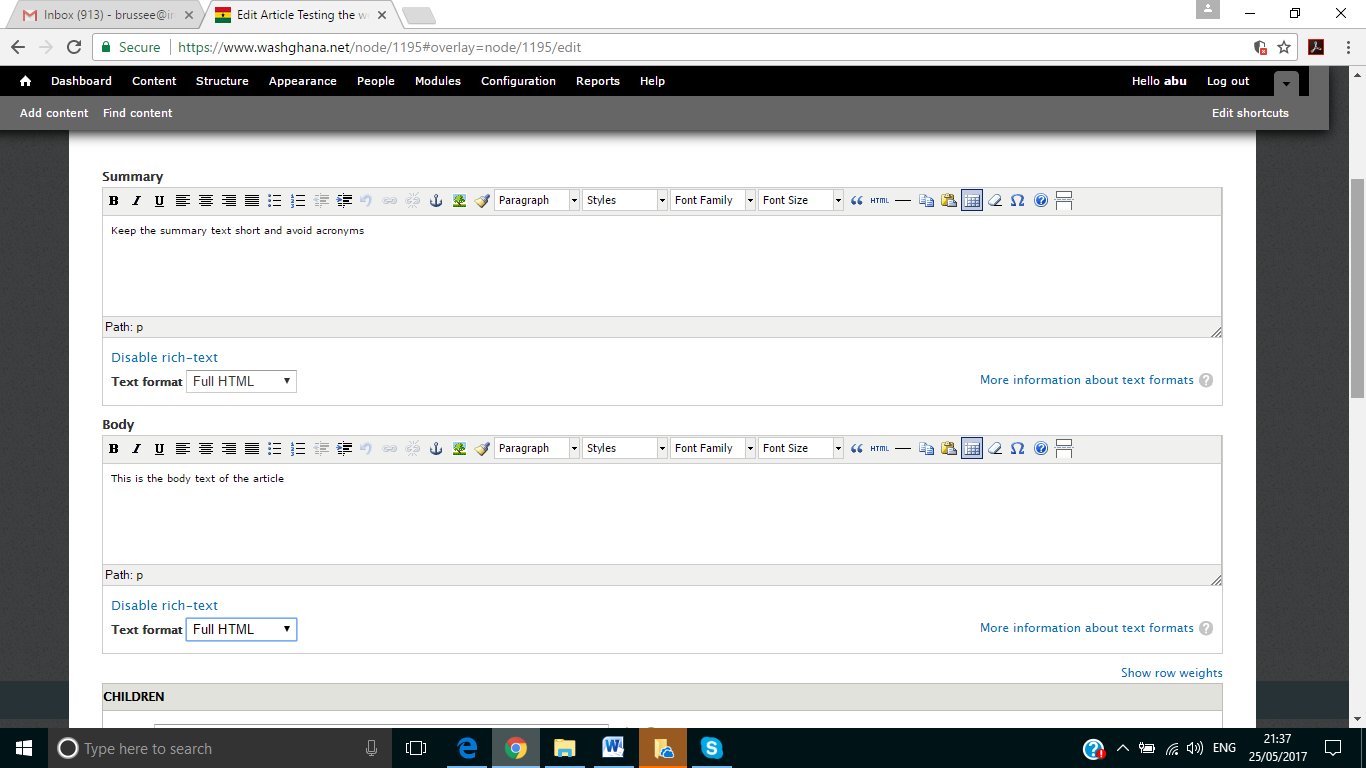 Summary: This should be a short sentence introducing your article. We recommend 12 words or fewer as a safe guide. Avoid links, formatting and images here. Above all, avoid jargon and acronyms as these will discourage people from reading your content.Body: In the body area you will add the main content. Some of the special features will be described belowFormatting adviceubheadings should be marked up with Heading 2 from the pull downhe smallest subheading is Heading 6.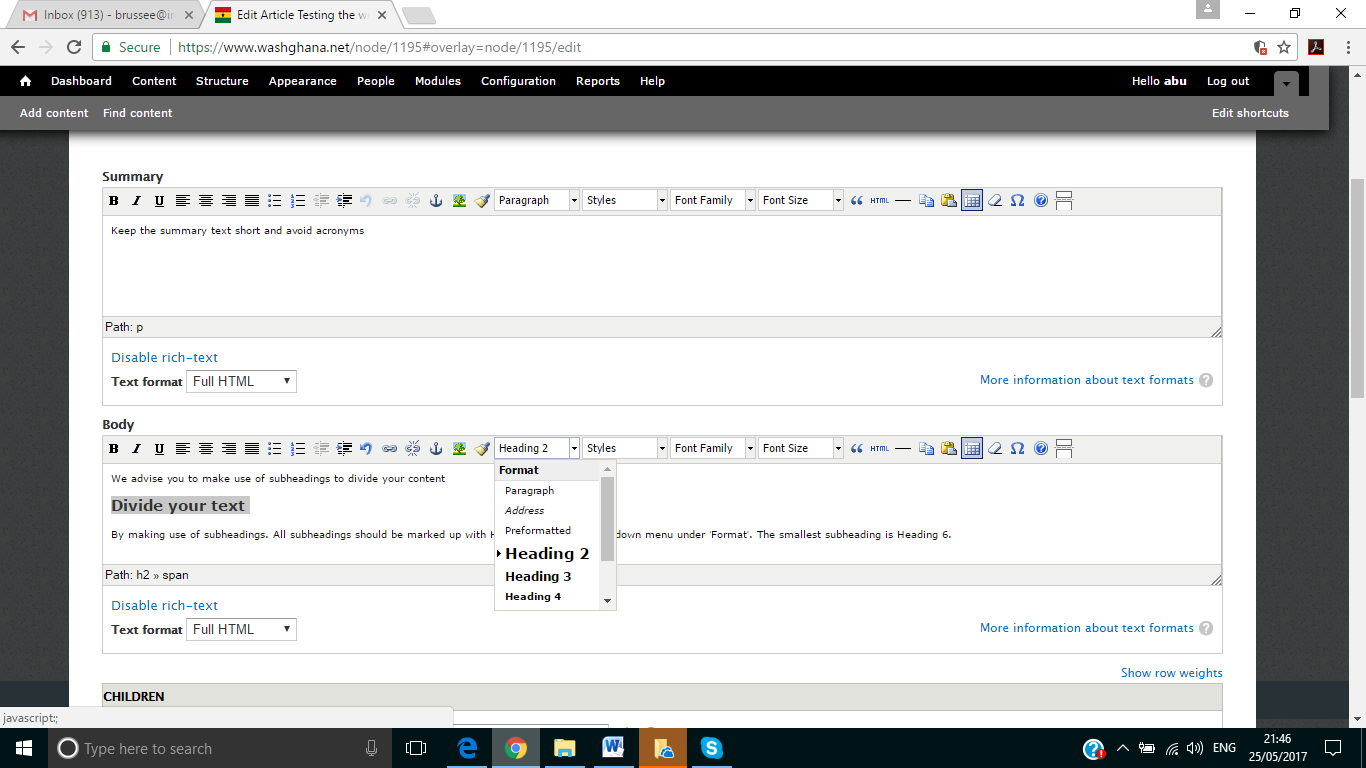 You can create one  two featured quotes in the text by selecting the text and then pressing the blockquote icon (‘66’6speech marks)You can add bullets to a list or number it.There is a table icon to help you create new tables.You can add inline links by clicking on the knot/chain icon (see image below). Paste in the link and select Open link in New Window from the line Target.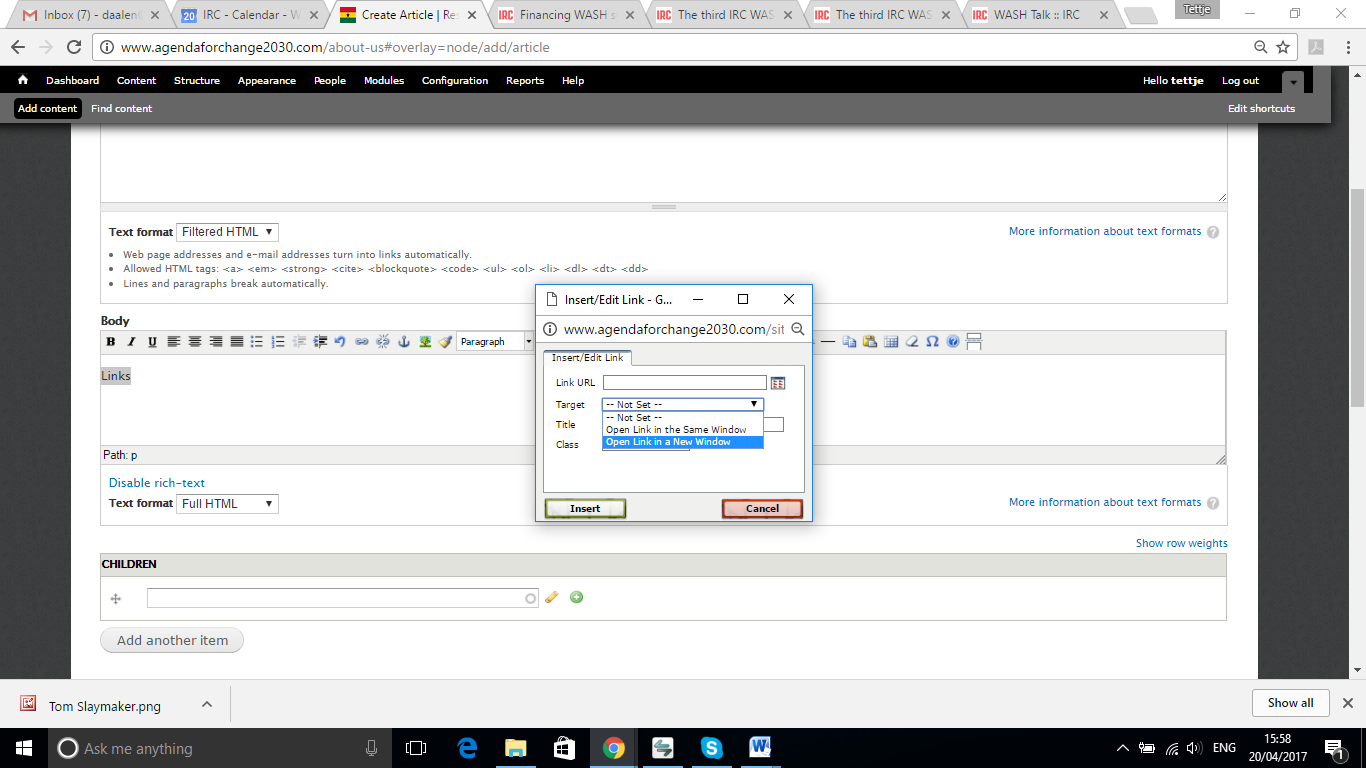 If formatting is not working, it could be that there is hidden code in your text. Try copying the text into notepad and then copying it back into the site and then adding the formatting again.Images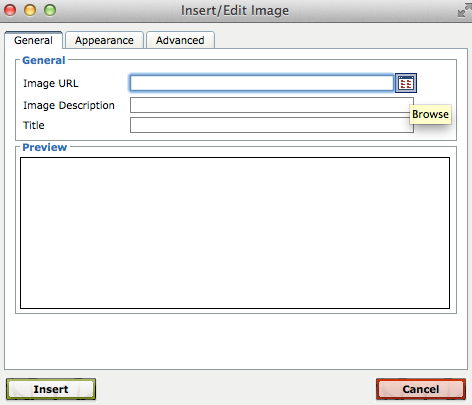 select the picture icon a green tree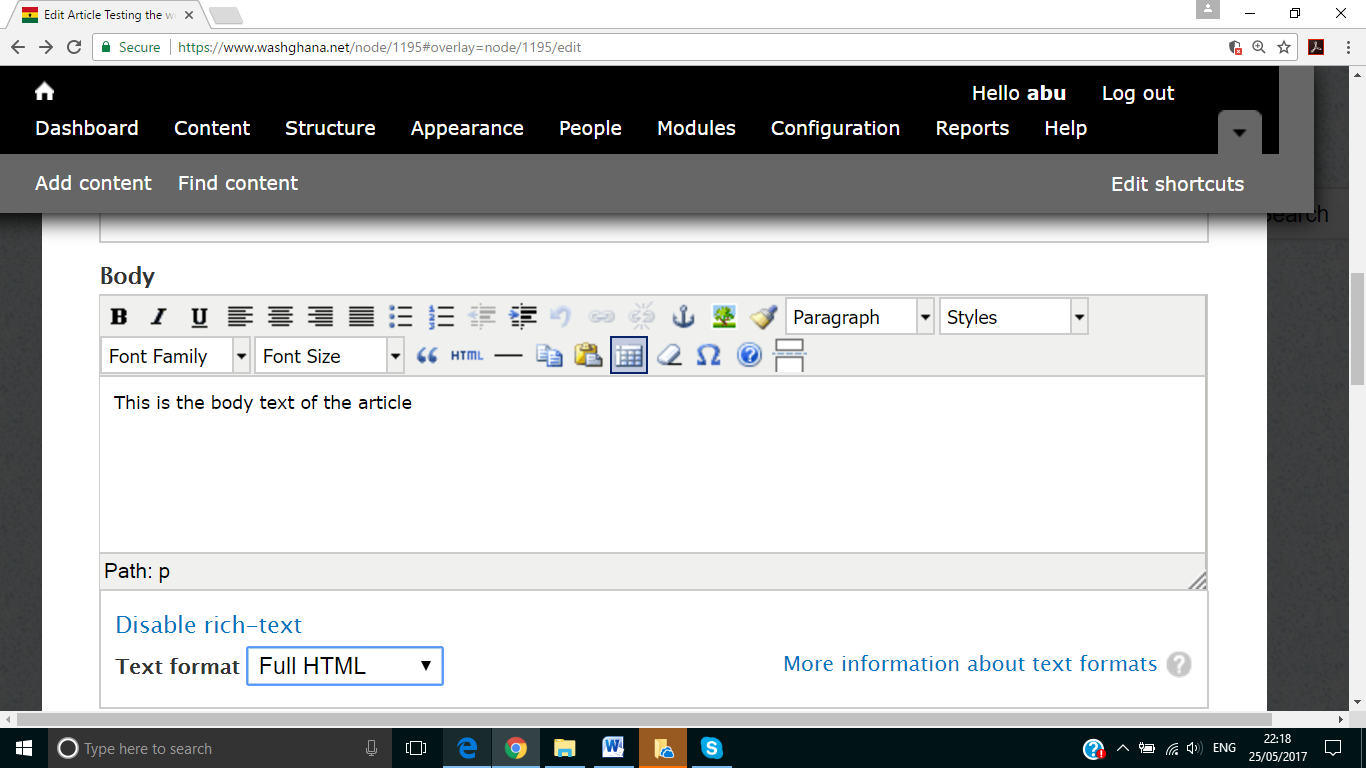 hoose the button in the top right hand corner of the pop up screenou will be able to select images already uploaded. If the image you require is not already , choose the second tab ‘Upload’ and add your image before returning to the browse screen to choose it. If you right click on the image in the browser window you can select whether you want it to fill the width of the screen, half the width or just a third.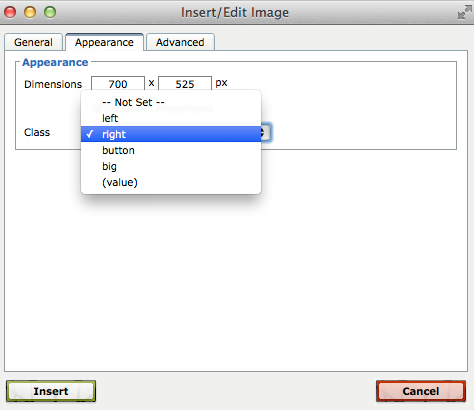 You will now be able to add a mandatory Image Description (or ‘Alt text’) which is essential for making the site accessible to visually impaired users and the Title which is an optional field that allows you to create a visible caption on your page under the image.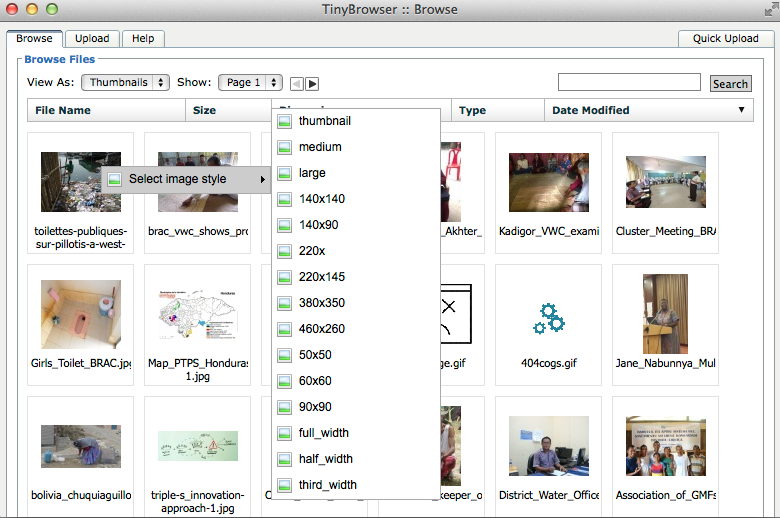 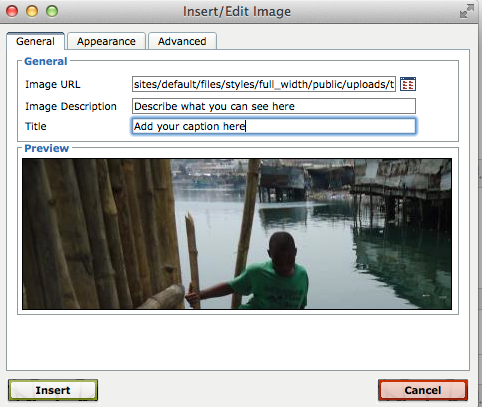 You can also choose whether the image aligns to the right (preferred) or to the left (for a bit of variety) by selecting the Appearance tab and from the class pull down select left or right. The text will now run around the image.Click insert.Note: on rare occasions it may be necessary to hyperlink an image itself. This can be done by selecting the image and then clicking the link (chain) icon. As these links can easily become out of date and get broken, it is best to avoid this and to use the External Links box described below.Children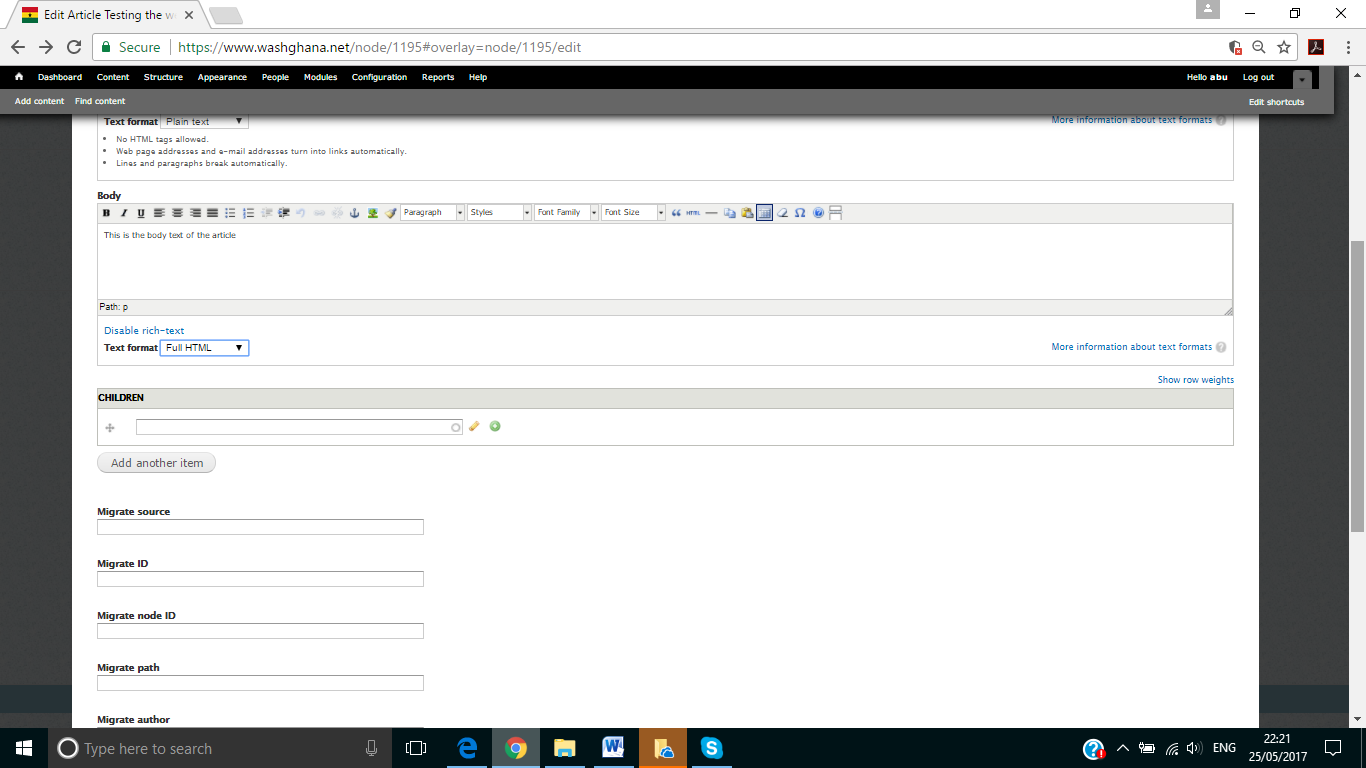 If you have an item that is related to your article , you have the option to show this . By typing in the title of your already uploaded item, you can attach it to the new article.Publishing optionsWay at the bottom is a field called Publishing options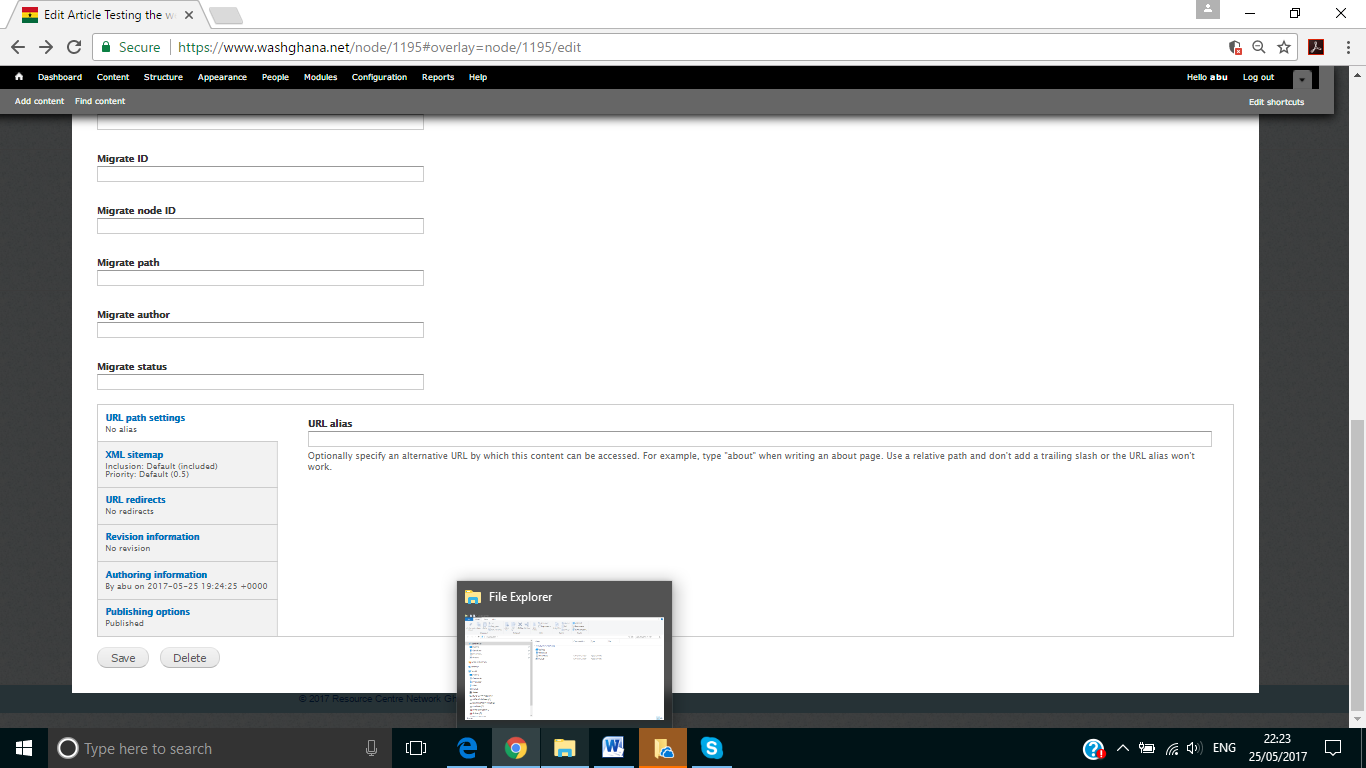 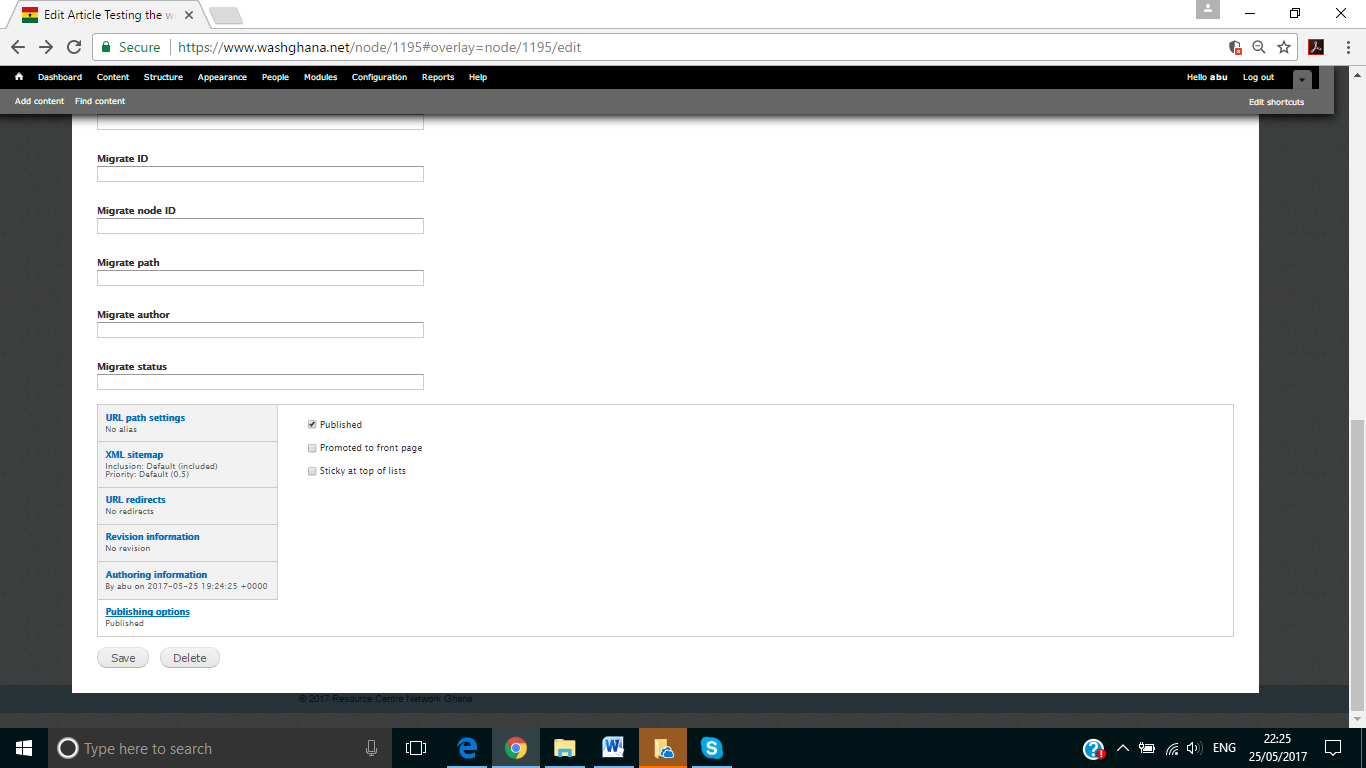 re you can untick the box Published if you do not want to publish your item yet. There is also an option to choose from if you want your item to show on the home page (promoted to home page). DON’T PUT TOO MANY ITEMS ON THE HOME PAGE, SO REGULARLY REMOVE OLDER ITEMS.There is also an option called Sticky at top of lists, but that should not be used. With this option you can manipulate the order of items, ensuring that the one you have ticked Sticky on top of lists that item will remain always at the top. Newer items will appear under it, so it is not helpful.Embedding video or presentationWhen adding a video or a presentation to the body of your content, you must first collect the ‘embed’ code from YouTube (where your video needs to be uploaded) or Slideshare (where your presentation needs to be uploaded). You will then select the last item on the editing bar (the one that looks like film). Ignore the first screen and choose the tab Source. Paste your code into here and click Insert. Your video or presentation will be visible when you save the page. Note sometimes you will need to refresh the saved page to see the embedded item.What you don’t need to add: your name and the date will be added to the page automatically and if you have tagged it properly it should also appear in the right places on the site.If you do not have a Slideshare account, you can make a PDF from your presentation and upload it as a File.Adda SlideSlides are the images in the carousels at the top of pages such as the homepage. [The process for setting up slides in pages is too complicated at the moment. I will ask the web developer to come up with a simpler process.]